Kleidung und Accessoires – Zieh die Kinder an!A      B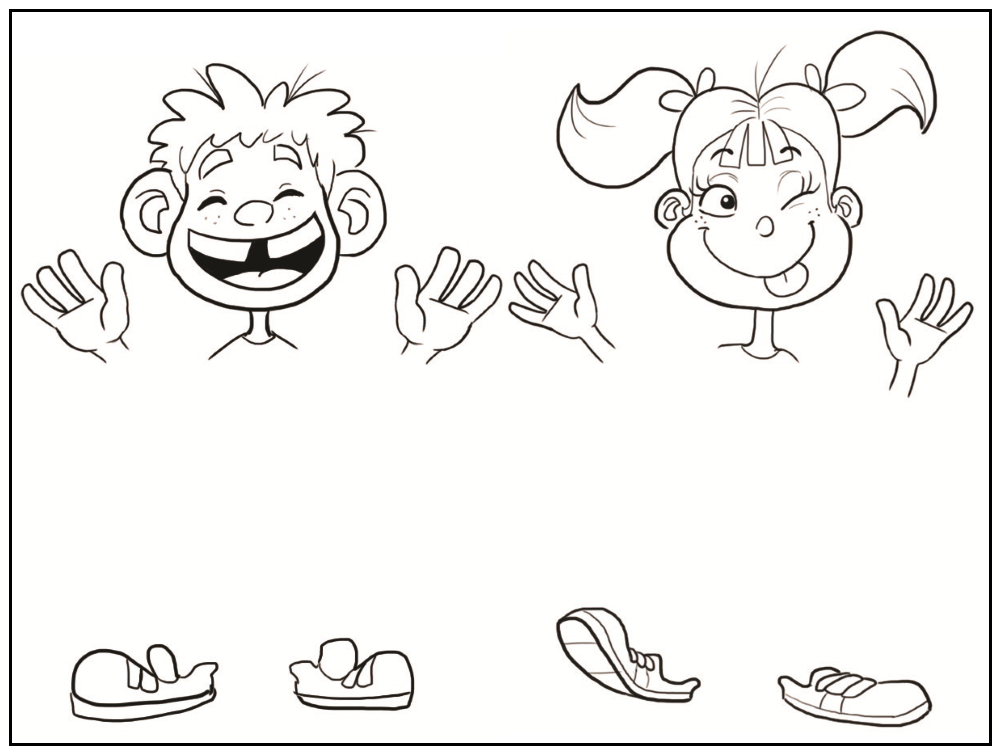 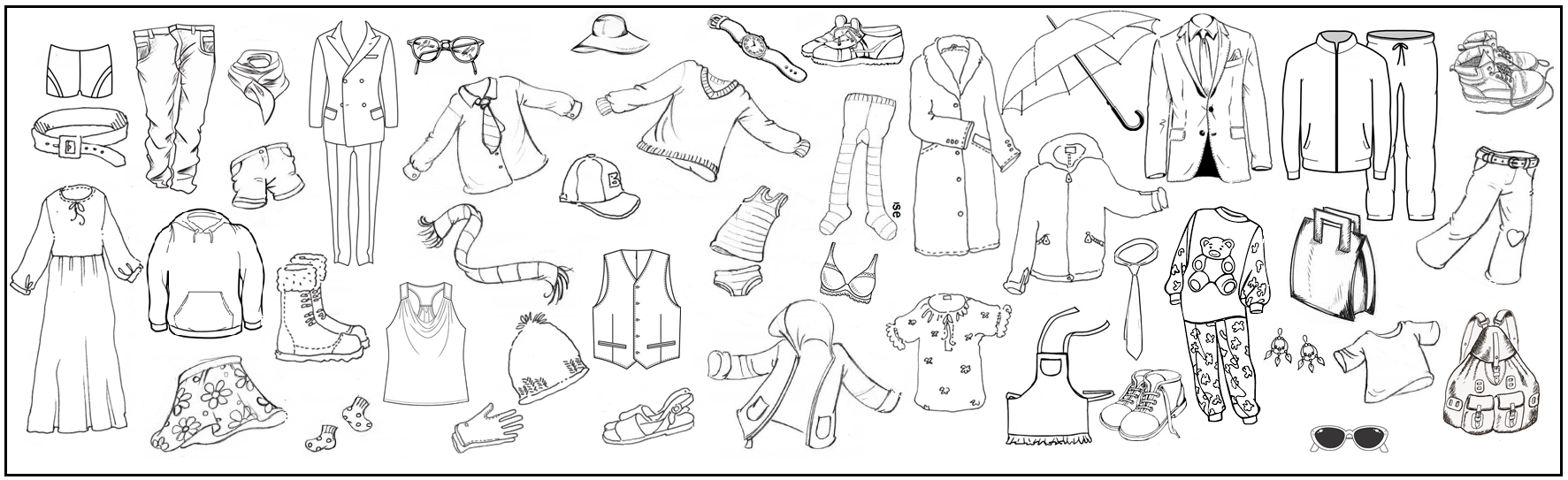 